АДМИНИСТРАЦИЯ МУНИЦИПАЛЬНОГО ОБРАЗОВАНИЯ«ГАГАРИНСКИЙ РАЙОН» СМОЛЕНСКОЙ ОБЛАСТИП О С Т А Н О В Л Е Н И Еот  06.09.2018 № 1371О внесении изменения в постановление Администрации муниципального образования «Гагаринский район» Смоленской областиот 23.11.2017 № 1902        В соответствии со ст. 179 Бюджетного кодекса  Российской Федерации, Приказом Министерства строительства и жилищно-коммунального хозяйства Российской Федерации № 691/пр от 06.04.2017,  Уставом муниципального образования «Гагаринский район» Смоленской области, постановлением Администрации муниципального образования  «Гагаринский район» Смоленской области от 30.12.2016  № 1450 «Об утверждении Порядка формирования, разработки и утверждения муниципальных программ муниципального образования «Гагаринский район» Смоленской области и муниципального образования Гагаринского городского поселения Гагаринского района Смоленской области», Администрация муниципального образования «Гагаринский район» Смоленской областиПОСТАНОВЛЯЕТ:      1. Внести изменение в постановление Администрации муниципального образования  «Гагаринский район» Смоленской области от 23.11.2017          № 1902 «Об утверждении муниципальной программы «Формирование современной городской среды на территории Гагаринского городского поселения Гагаринского района Смоленской области» на 2018-2022 годы», дополнив его приложением № 4 (прилагается).               2. Настоящее     постановление    разместить    на официальном сайте Администрации муниципального образования «Гагаринский район» Смоленской области.        3. Контроль   исполнения  настоящего постановления возложить на первого заместителя Главы муниципального образования «Гагаринский район» Смоленской области Жигалова А.А.Глава муниципального образования«Гагаринский район» Смоленской области                                Р. В. Журавлев                           Приложение № 4                                                                           к постановлению Администрации                                                                                   муниципального образования                                                                                                                        «Гагаринский район»                                                                                                               Смоленской области   от «06» сентября 2018 № 1371Минимальный перечень работ по благоустройству дворовых территорий многоквартирных домов с приложением визуализированного перечня образцов благоустройства, предполагаемых к размещению на дворовой территории№ пп.Визуализированные образцы элементов благоустройстваНаименование работПеречень минимальных видов работПеречень минимальных видов работПеречень минимальных видов работ1Ремонт дворовых проездовРемонт дворовых проездов1Ремонт асфальтового покрытия существующей проезжей части дворовой территории МКД2Обеспечение освещения дворовых территорий3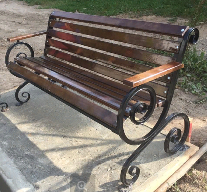 Установка скамеек4Установка урн для мусора